Common Core Standard:  6.NS.5, MGSSE.6.NS.5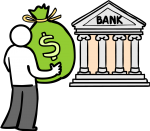 As broke as I was I went to the bank.Don’t laugh at my troubles, a deposit I will make.Because thirty dollars was missing and I need every penny that I got.Excuse me Miss, don’t try to fool me better give me my 30 dollars, because I need my money.She said, Oh NO! I don’t need to steal better learn your positive and negatives before you bank here.I said, Positive, Negative, Ups and Downs who cares I deposited 250 and now I am leaving with 220 which that I am aware.She said,” You better calm down you were broke I mean zero, zilch, nothing and then wrote a check for thirty dollars and you had to know that money was coming from something.”“Yep, you were thirty dollars negative or in the hole that you might understand.”So when you cashed that check the bank snatched their money back again.I felt stupid as all get out and asked the teller if I could borrow thirty dollars.Now, I got to explain how I am a day late and thirty dollars short to my landlord which happens to be my mother.QuestionsHow much money did the author start with? How much did he leave the bank with?What number represents, thirty dollars in the hole?Is the bank teller correct? Explain your reasoning.  TransactionNum.TypeWithdrawalDepositsBalance001Check-30-30002Deposit250220